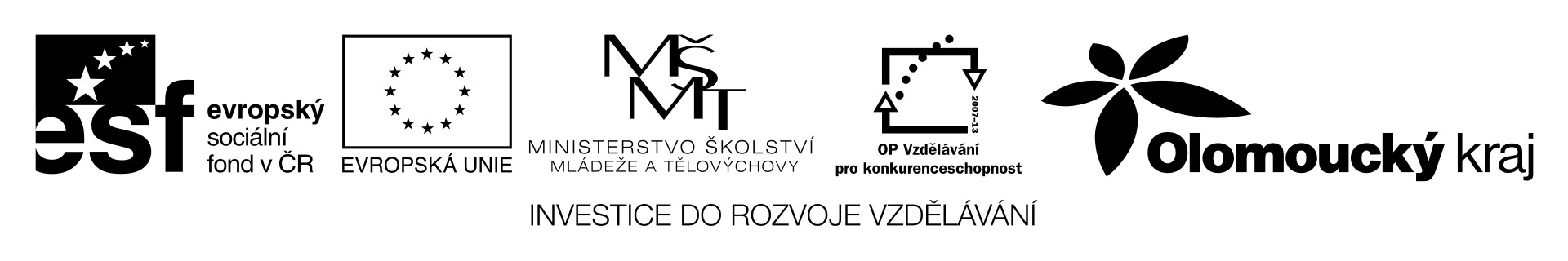 Tajné písmoPomůcky a chemikálie:filtrační papír, skleněná tyčinka, kahan, kyselina sírová H2SO4 zředěná 1 : 4Postup:Na kousek filtračního papíru napište skleněnou tyčinkou krátký text. Vysušením text zmizí. „Tajné písmo“ vyvoláte mírným zahřátím nad plamenem.